В содержании объекта «объект» есть признаки, присущие всем объектам, и есть признаки, присущие только некоторым объектам.Признак объекта «объект» - «возможность быть помысленным» присущ всем объектам, а признак объекта «объект» - «отсутствие добродушия» присущ только некоторым объектам.Содержание любого объекта бесконечно. Все свойства делятся на пары по принципу дополнительности. В содержании любого объекта обязательно входит одно из двух дополнительных свойств. В бесконечное содержание объекта «квадрат» входит либо «добродушие», либо «отсутствие добродушия» Либо «однометровость», либо «отсутствие однометровости». Предположим, в содержание объекта «квадрат» входит признак «отсутствие однометровости». Формируя свое представление об объекте «квадрат» мыслящий субъект вправе включить в содержание представления этот признак. Например, у него получилось содержание представления: четырехсторонность; отсутствие однометровости. Тогда в объем такого представления о квадрате не попадут однометровые квадраты (смотри рисунок).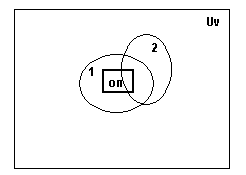 ОП – особый признак; 1 –четырехсторонность;2 – однометровость.Это плохо! Такое представление о квадрате – некачественное представление. Нам нужно каким-то образом разделить все представления на качественные и некачественные.Как видно на рисунке, такой некачественный признак делит объем представления, содержание которого состоит из одного особого признака, на две части, отсекая часть объема «качественного» представления.Нужно решить: такие некачественные представления бывают в голове у мыслящего субъекта или не бывают.В зависимости от  этого решения придется делить на качественные и некачественные либо представления, либо вербализации, либо и то и другое.С другой стороны, можно ли вообще рассуждать о качественности представления до тех пор, пока содержание представления не вербализировано? Похоже, что нельзя. Похоже, что рассуждать о качественности можно только в отношении чего-то вербализированного, например, в отношении вербализата.Каждый объект обладает особым признаком. Является ли любое свойство особым признаком какого-либо объекта? Особым признаком какого объекта является свойство «краснота»? Является ли краснота особым признаком красноты? Нет, не является. Объект краснота не обладает признаком краснота. Признаком краснота обладает любой красный объект. Объект «красный объект» обладает особым признаком «краснота». По такому алгоритму для любого свойства можно подобрать объект, для которого это свойство будет особым признаком.О91. Феноменизация это создание феномена, обозначающего предмет мысли.О92. Вербализация это феноменизация путем произнесения или записывания.О93. Вербализация представления (ВП) это вербализация части содержания представления. Вербализация представления это создание феномена, обозначающего предмет мысли, путем произнесения или записывания части содержания представления. О94. Вербализат представления это феномен, созданный в результате  процесса вербализации представления.Вербализат представления нужен для того, чтобы передать представление о мыслимом объекте от одного мыслящего субъекта другому мыслящему субъекту. ВП бывает двух видов. Самая простая и распространенная ВП представляет собой произнесение или записывание части содержания представления, состоящей только из особого признака мыслимого объекта. В этом случае вербализат представления фактически совпадает с обозначением самого МО. И так бывает почти всегда.П105. Вербализат должен содержать только элементы, которые одинаково известны как автору вербализата, так и лицу, для восприятия которым вербализат предназначен.И только в случае, когда реципиент представления почему-либо не знаком с обозначением МО, донор представления вынужден вербализировать свое представление путем произнесения или записывания другой части содержания своего представления о МО.О95. Правильно обозначенный вербализат представления это вербализат, выраженный словами: «объект, обладающий особым признаком <особый признак МО>» или «объект, обладающий особым признаком <особый признак МО> и обладающий обычными признаками <часть содержания представления>».Объект, обладающий особым признаком «квадратость».Объект, обладающий особым признаком «равносторонняя четырехсторонняя равноугольность».Объект, обладающий особым признаком «стулость».Объект, обладающий особым признаком «сепулькость».илиОбъект, обладающий особым признаком «квадратость» и обычными  признаками «равносторонность, равноугольность, отсутствие добродушия».Объект, обладающий особым признаком «стулость» и обычными  признаками «четырехножкость, сидушкость, спинкость, отсутствие добродушия».Объект, обладающий особым признаком «сепулькость» и обычными признаками «вырдырпырость, краснота, отсутствие добродушия».Обратим внимание, что в нашем определении использован особый признак, а не именной особый признак. Если реципиенту представления одинаково с донором представления известно, что такое «квадратость», «равносторонняя четырехсторонняя равноугольность», «стулость» или  «сепулькость», задача вербализации представления уже решена. Если же реципиенту представления соответствующий особый признак неизвестен одинаково с донором представления, требуется «расшифровывание» реципиенту этого особого признака. Очень хорошо, если донор при таком расшифровывании пользуется только свойствами, входящими в перечень данного свойства особого признака. Но так бывает не всегда. Обычные люди не обязаны знать, что такое перечень данного свойств и как он образуется. О59. Перечень данного свойства это такой перечень свойств, состоящий только из несобственных свойств, который вместе с данным свойством составляет такое ЗС, все элементы ЗС которого являются собственными свойствами.Но обычные люди всегда знают, каково содержание ИХ представления о мыслимом объекте. Любой обычный человек в состоянии добавлять к части содержания представления все новые и новые признаки из содержания собственного представления. В любом случае, расширение части содержания представления должно происходить до тех пор, пока донор представления не удовлетворится полученной частью содержания представления. В этот момент задачу передачи представления от донора к реципиенту – задачу вербализации представления – можно считать решенной.О57-1. Правильное обозначение именного особого признака это обозначение особого признака, выраженное словами : «именной особый признак  <название данного объекта в родительном падеже> <название данного объекта, дополненное суффиксом –ост (-ест)>». Именной особый признак квадрата - квадратость.Именной особый признак стула – стулость.Именной особый признак сепульки – сепулькость.Т57. Объект, обладающий именным особым признаком <именной особый признак данного МО>, есть данный МО.Д57. Правильное обозначение именного особого признака это обозначение особого признака, выраженное словами : «именной признак  <название данного объекта в родительном падеже> <название данного объекта, дополненное суффиксом -ост (-ест)>». Название мыслимого объекта не может указывать на два различных объекта. Таким образом, оно называет единственный мыслимый объект- данный мыслимый объект.Следовательно, объект, обладающий именным особым признаком <особый признак данного МО>, есть данный мыслимый объект.Объект, обладающий именным особым признаком: именной особый признак квадрата квадратость, есть квадрат.Объект, обладающий именным особым признаком: именной особый признак красного стула красная стулость есть красный стул. Вербализаты различаются по своему качеству. По «качеству» в самых разных смыслах.Мы уже договорились, что:П105. Вербализат должен содержать только элементы, которые одинаково известны как автору вербализата, так и лицу, для восприятия которым вербализат предназначен.Вербализат представления состоит из признаков (свойств). Следовательно, вербализат представления представляет собой заданное содержание. Задача вербализации представления состоит в том, чтобы у реципиента образовалось представление, максимально соответствующее по объему представлению донора.При выполнении условия П105, вербализат в виде особого признака гарантирует некоторое совпадение этих объемов. Гарантируется также и пропадание в этот объем и самого мыслимого объекта.Если же вербализат представляет собой перечень названий признаков, не включающий в себя особый признак, ни первое, ни второе не гарантируется. Нам нужно научиться различать такие перечни названий признаков по их качеству. Совершенно обязательно, чтобы в результате вербализации мыслимый объект попал в объем сэта, образованного перечнем  признаков.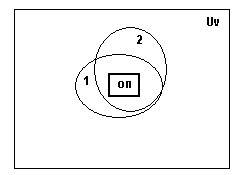 						ОП – особый признак (квадратость); 1 –четырехсторонность;2 – однометровость.О94. Хороший вербализат (ХВ) это вербализат, в котором не содержится признаков, находящихся с особым признаком в отношении невключения.О94. Плохой вербализат (ПВ) это вербализат, в котором содержится хотя бы один признак, находящийся с особым признаком в отношении невключения.Вербализат, состоящий из признаков «четырехсторонность, однометровость» имеет в объеме своего сэта только однометровые квадраты. Квадрат вообще в объем этого сэта не попадает. Если мыслящий субъект хотел передать свое представление о квадрате вообще, такой вербализат это представление не передает. Именно поэтому такой вербализат – плохой вербализат.Исправляет ли ситуацию добавление в вербализат особого признака?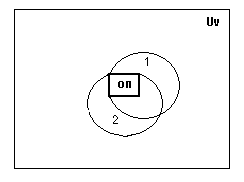 О95. Качественный вербализат это хороший вербализат, в котором не содержится собственных признаков. О95. Некачественный вербализат это хороший вербализат, в котором содержится хотя бы один собственный признак. На рисунке это обстоятельство отражено тем, что несобственные признаки частью своей границы совпадают с границей особого признака. Отсутствие добродушия не участвует в формировании границы квадрата, а четырехсторонность – участвует.Здесь нужно обратить внимание на интересный факт. Вербализат, в котором какой-либо признак используется два и более раз, является некачественным вербализатом. Каждый из таких повторенных признаков, очевидно, является собственным признаком.Вместе с тем, степени «хорошести» могут быть разными. На одном из предыдущих рисунков в качестве такой степени «хорошести» мы использовали совпадение количества признаков в вербализате с количеством признаков в содержании представления. Если количество признаков совпадало, вербализация точная, если не совпадало – неточная.Нужно ли нам вообще такое понятие «точная вербализация»?Точная вербализация это вербализация, при которой передаваемый перечень признаков точно соответствует передаваемому содержанию представления.При таком подходе точность вербализации зависит от точности передачи содержания представления о предмете мысли. Такая точность не предполагает никаких степеней. С другой стороны, становясь точнее, вербализат не становится лучше, а становясь лучше, не становится точнее. Нужна ли нам такая точность?Вместе с тем, то, что мы определили как «хорошую вербализацию» не может нас вполне устроить. Задачу вербализации мы определили как передачу другим людям мысли о предмете мысли. Как же нам задать точность такой передачи? Уже понятно, что точность передачи содержания мысли-представления тут не подходит. Может быть, подойдет объем?Попробуем соотнести объем представления и объем вербализата. Чем точнее объем вербализата совпадает с объемом представления, тем точнее вербализат.О87. Объем вербализата это совокупность объектов, частью содержания каждого из которых являются все признаки, составляющие вербализат.О87. Объем вербализата это сэт, заданное содержание которого состоит из всех признаков, составляющих данный вербализат.Понятно, что любое количество собственных признаков, добавленное в вербализат, никак не увеличивает его точности. Ухудшение вербализата не прибавляет ему точности.О88. Точная вербализация это вербализация, при которой объем вербализата точно совпадает с объемом представления, содержание которого составляет один особый признак.О89. Неточная вербализация это вербализация, при которой объем вербализата не точно совпадает с объемом представления, содержание которого составляет один особый признак.О90. Точный вербализат это феномен, полученный в результате  процесса точной вербализации.О91. Неточный вербализат это феномен, полученный в результате  процесса неточной вербализации.П100. Чем меньше объем вербализата, тем вербализат точнее.Остается не проясненным вопрос о том, насколько точно определяет объем представления вербализат, состоящий из одного особого признака. Получается, что точность этого вербализата зависит от того, на сколько одинаково понимают это слово вербализатор и те, для кого он вербализирует. Вместе с тем, эта проблема существует и для вербализации при помощи нескольких несобственных признаков. Ведь все несобственные признаки выражаются тоже словами, а значения слов не абсолютны для разных людей. Таким образом, для вербализатора вербализат, состоящий из одного особого признака, и вербализат, состоящий из нескольких несобственных признаков, одинаково точны. Для всех остальных эти вербализаты одинаково не точны. Для всех остальных точность вербализации может быть повышена только одним способом – сведением всех вербализатов в систему.Интуитивно представляется, что вербализат квадрата «равносторонность, равноугольность» лучше, точнее вербализата квадрата «отсутствие совести, отсутствие добродушия». Однако на рисунке эти вербализаты никак не различаются.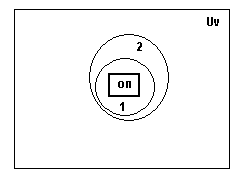 1 – равносторонность, 2 – равноугольность			1 – ромбость, 2 – равносторонность1 – отсутствие совести, 2 - отс. добродушия			1 – равносторонность, 2 – отс. совестиоп – особый признак					оп – особый признакМожет быть, поможет процедура улучшения вербализата?  Из одних плохих вербализатов можно сделать хороший вербализат только одним способом, а из других – двумя. Если в плохом вербализате присутствует особый признак, то сделать его хорошим вербализатом можно двумя способами: выкинуть особый признак, или выкинуть все остальные признаки.Сейчас плохая вербализация вполне м ожжет быть точной. Хорошо ли это?О88. Точная вербализация это ХОРОШАЯ вербализация, при которой объем вербализата точно совпадает с объемом представления.Способов формирования представления у отдельного человека два:- самостоятельное абстрагирование перечня признаков из бесконечного содержания мыслимого объекта;- формирование перечня признаков мыслимого объекта из перечня, сформированного и вербализированного другим человеком.Наличие в арсенале людей второго способа делает процесс познания значительно более производительным.Содержание представления это перечень признаков. Создавая феномен из содержания своего представления о  предмете мысли в виде колебаний воздуха или надписи мы создаем возможность для других людей этот феномен ощутить и осмыслить.